П О С Т А Н О В Л Е Н И ЕПРАВИТЕЛЬСТВА КАМЧАТСКОГО КРАЯ     г. Петропавловск-КамчатскийПРАВИТЕЛЬСТВО ПОСТАНОВЛЯЕТ:Внести в приложение к постановлению Правительства Камчатского края от 28.12.2012 № 605-П «О предоставлении государственных услуг исполнительными органами государственной власти Камчатского края в многофункциональных центрах предоставления государственных и муниципальных услуг» изменение, дополнив его разделом XII следующего содержания:«XII. Министерством имущественных и земельных отношений Камчатского краяПрием документов на предоставление государственных услуг в МФЦ:1) рассмотрение деклараций о характеристиках объектов недвижимости;2) рассмотрения замечаний, связанных с определением кадастровой стоимости, информация о которой содержится в промежуточных отчетных документах;3) рассмотрение обращений о предоставлении разъяснений, связанных с определением кадастровой стоимости;4) рассмотрение обращений об исправлении технических и (или) методологических ошибок, допущенных при определении кадастровой стоимости.».Настоящее постановление вступает в силу через 10 дней после дня его официального опубликования.Губернатор Камчатского края      	                      		           В.И. Илюхин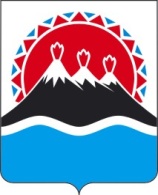 №О внесении изменения в приложение к постановлению Правительства Камчатского края от 28.12.2012 № 605-П «О предоставлении государственных услуг исполнительными органами государственной власти Камчатского края в многофункциональных центрах предоставления государственных и муниципальных услуг»